Data: 09.06.2020r. klasa: IVTemat: Zośka, Alek, Rudy – bohaterscy harcerze Przepisz temat.Przeczytaj informacje zawarte w temacie. Przepisz punkty 1,2,3,4 Przepisz z To już wiem punkty 1,2,3 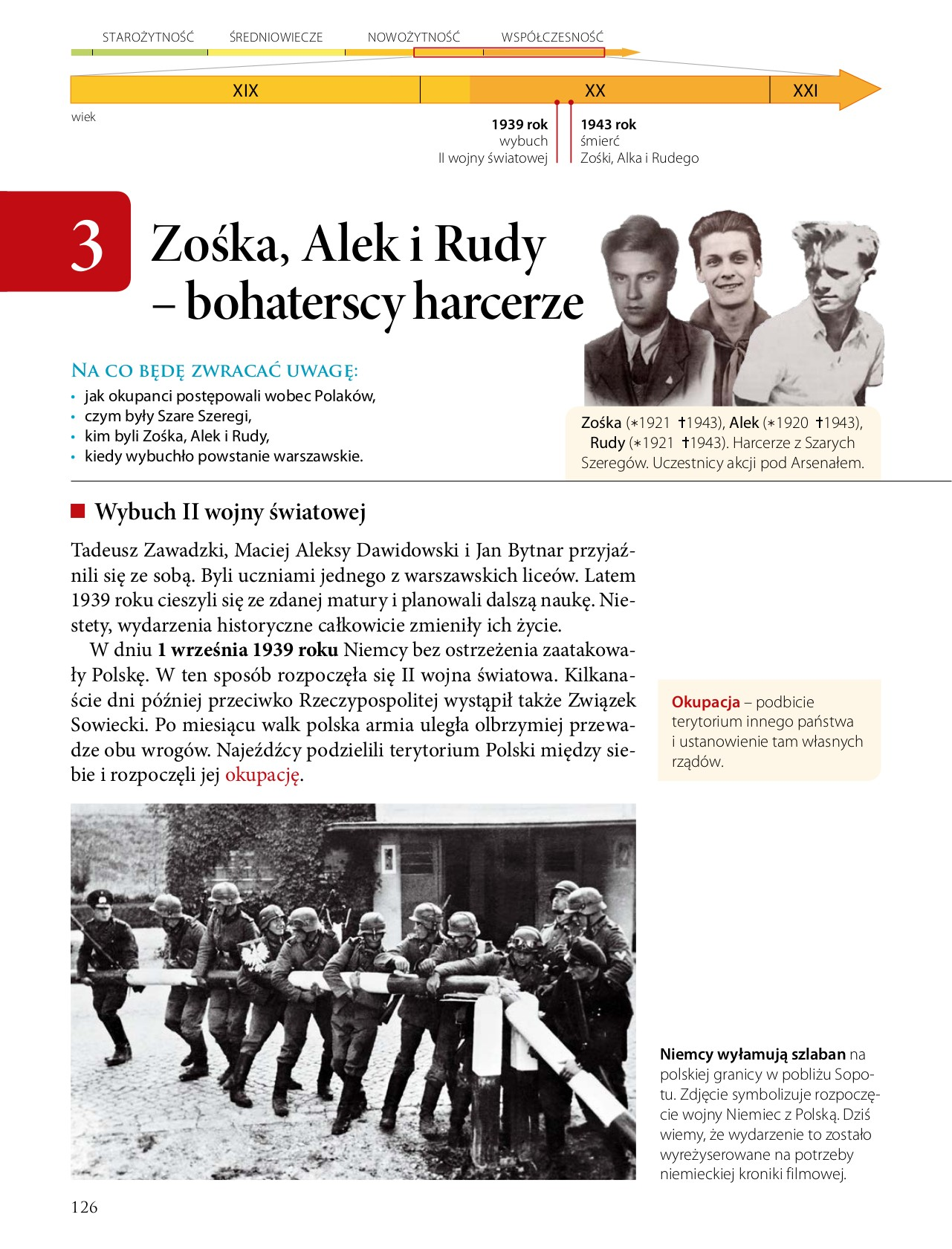 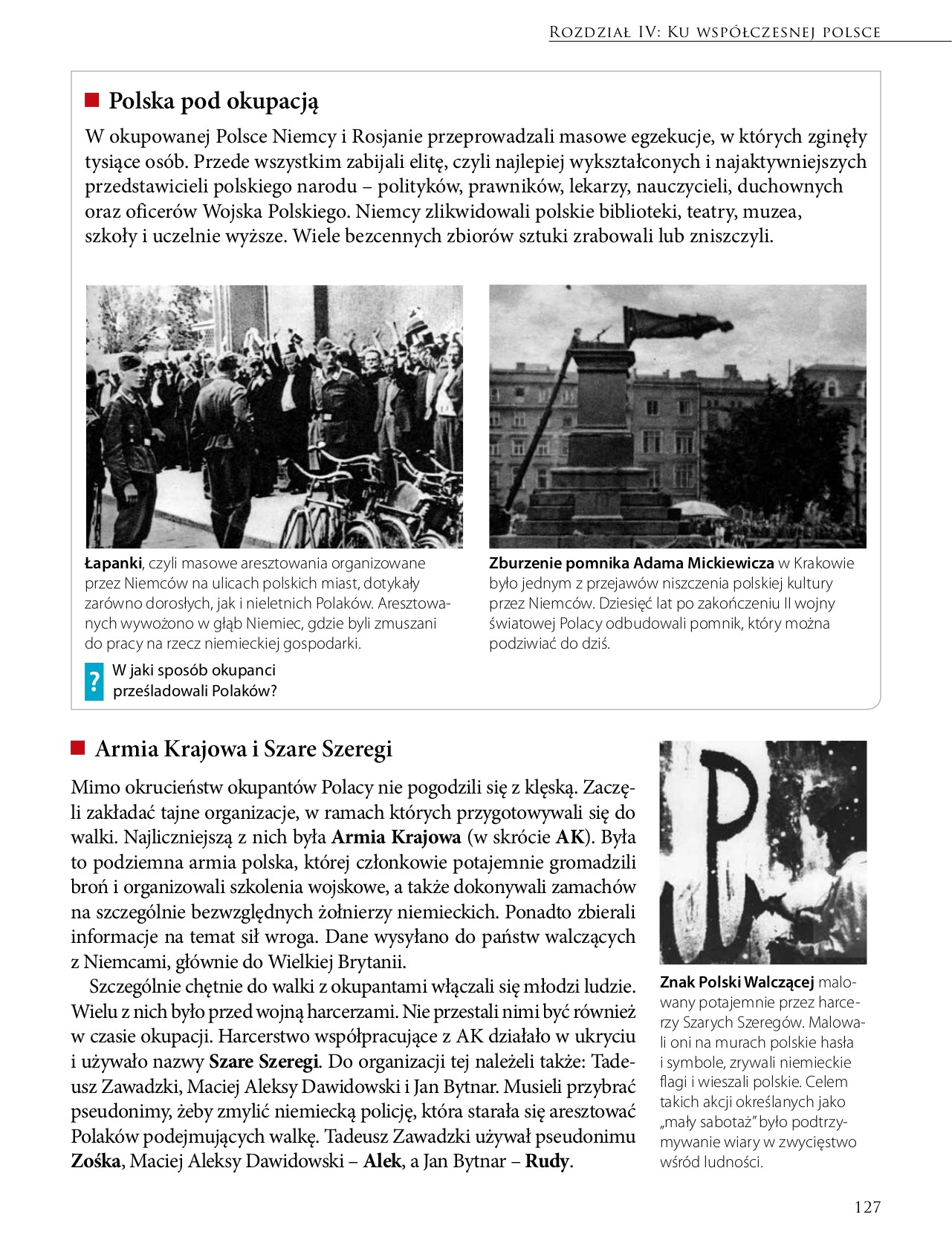 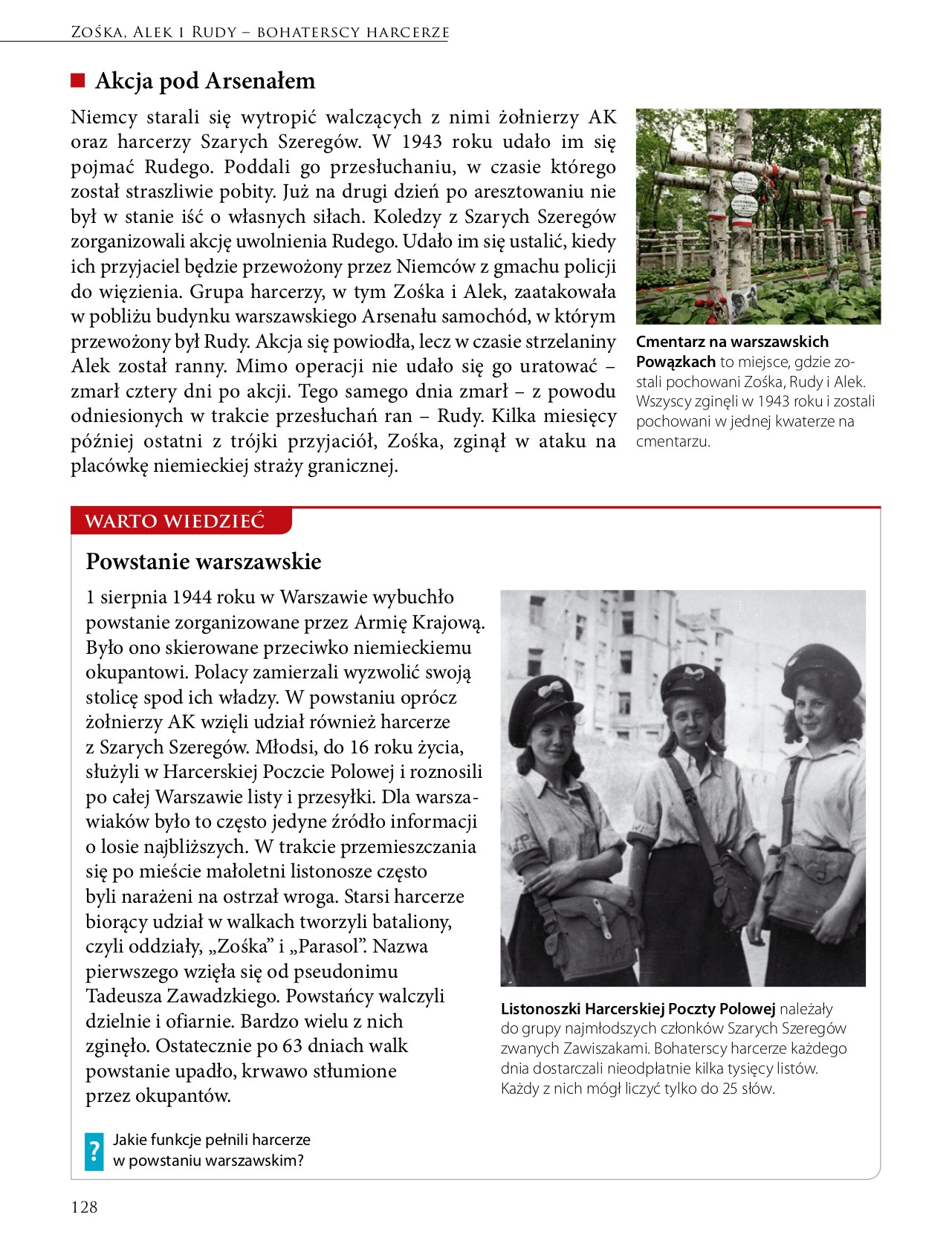 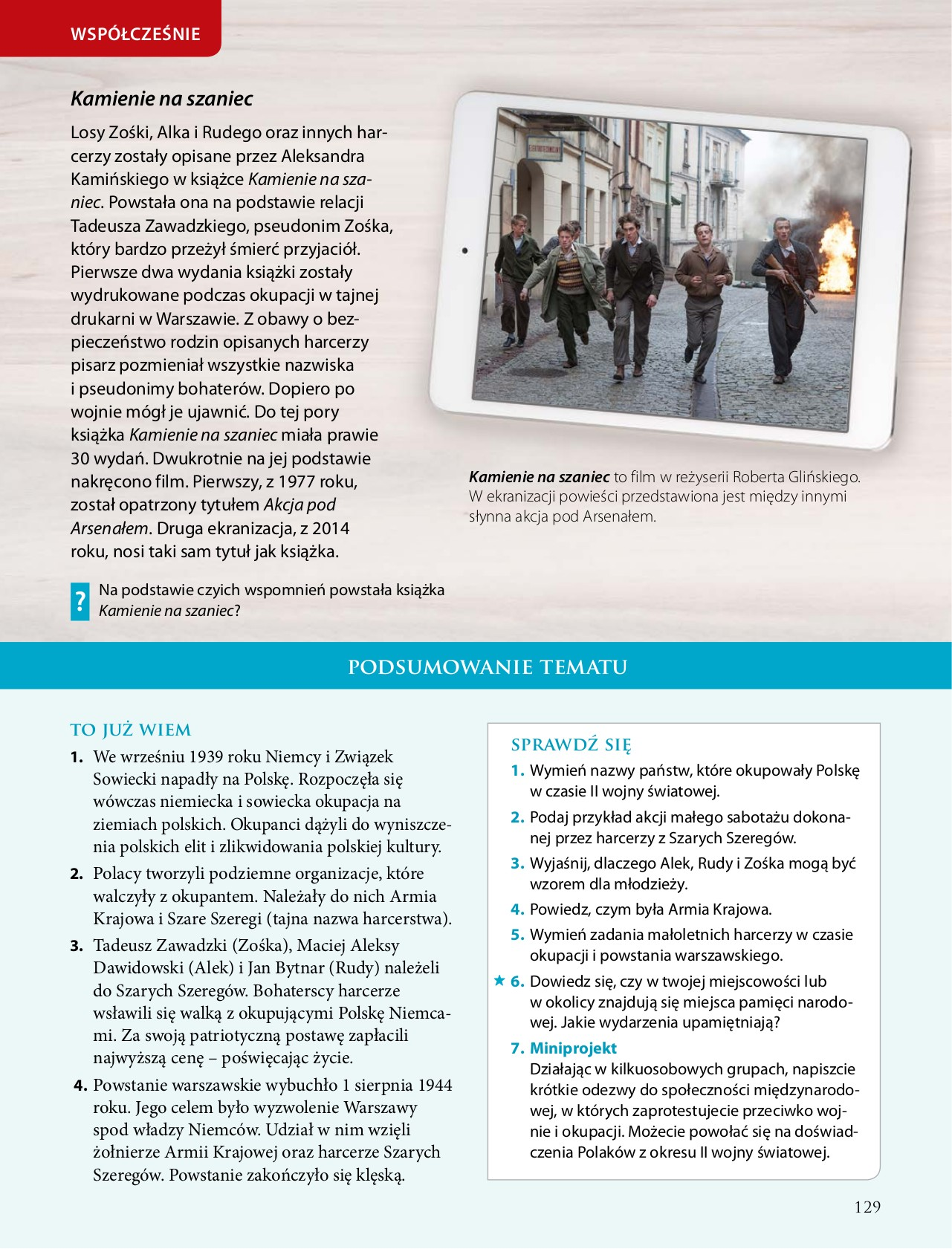 Data: 08.06.2020r. Klasa: IVTemat: Pilecki i Inka – żołnierze niezłomni Przepisz temat.Przeczytaj informacje zawarte w temacie. Przepisz punkty 1,3,Przepisz z To już wiem punkty 2,3 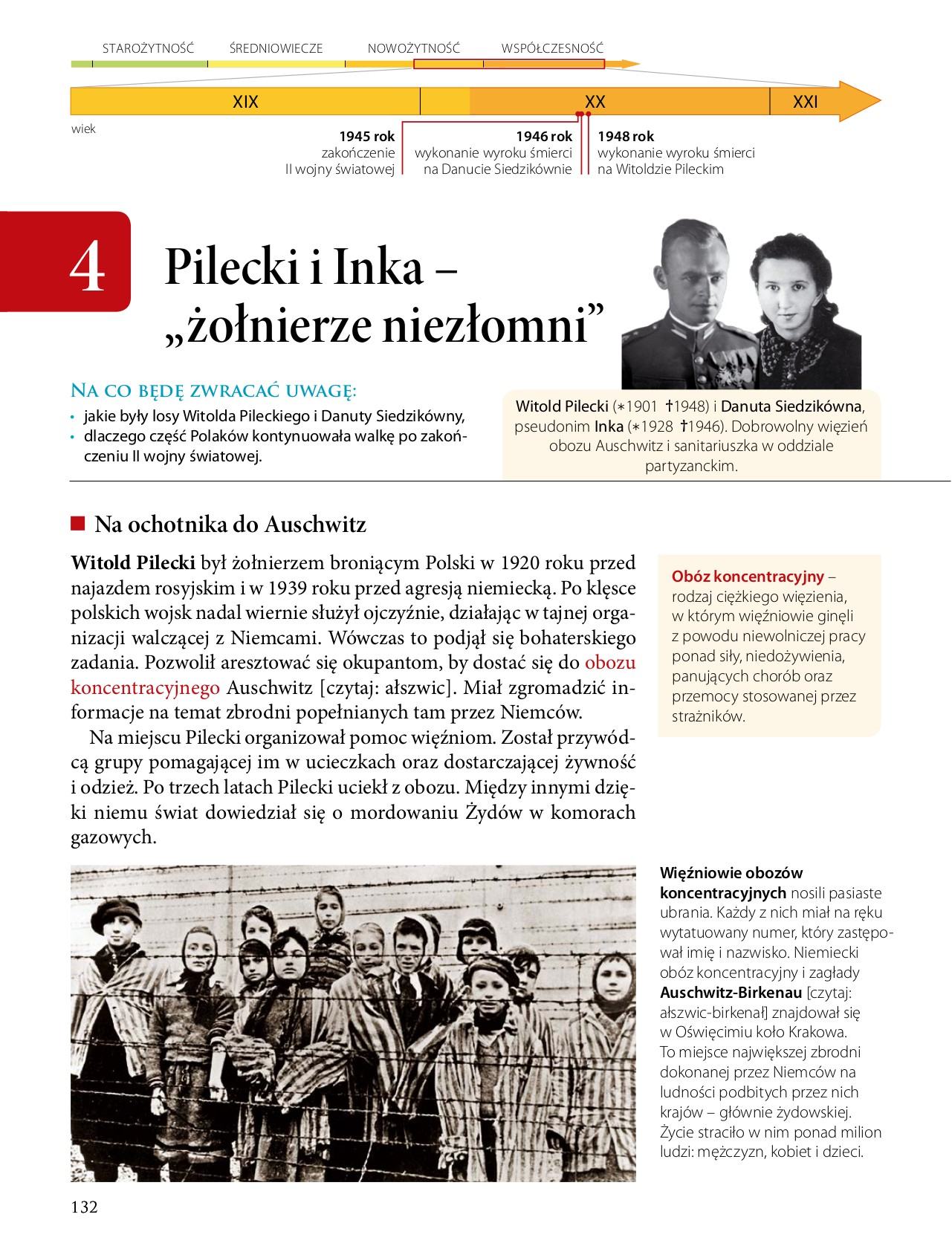 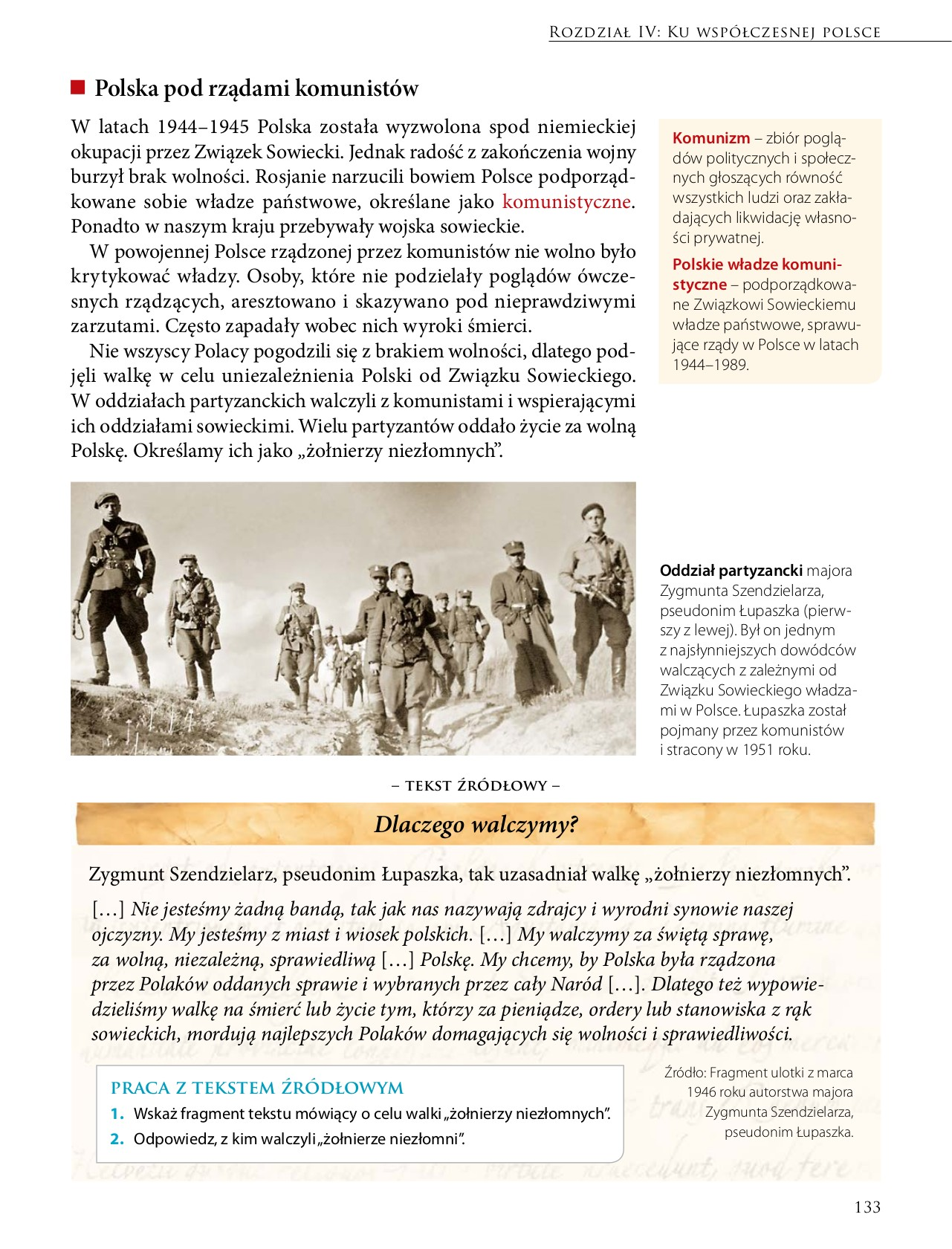 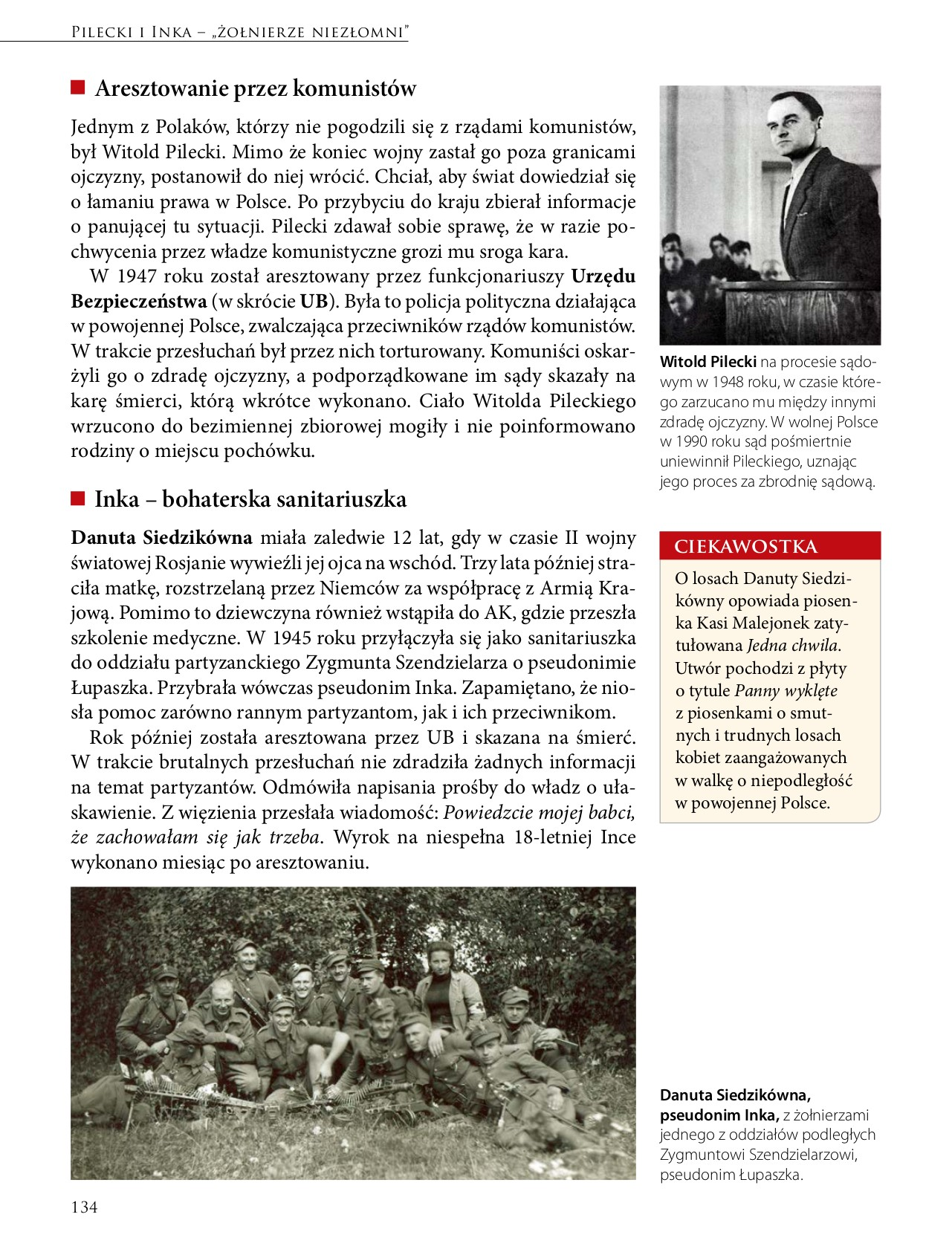 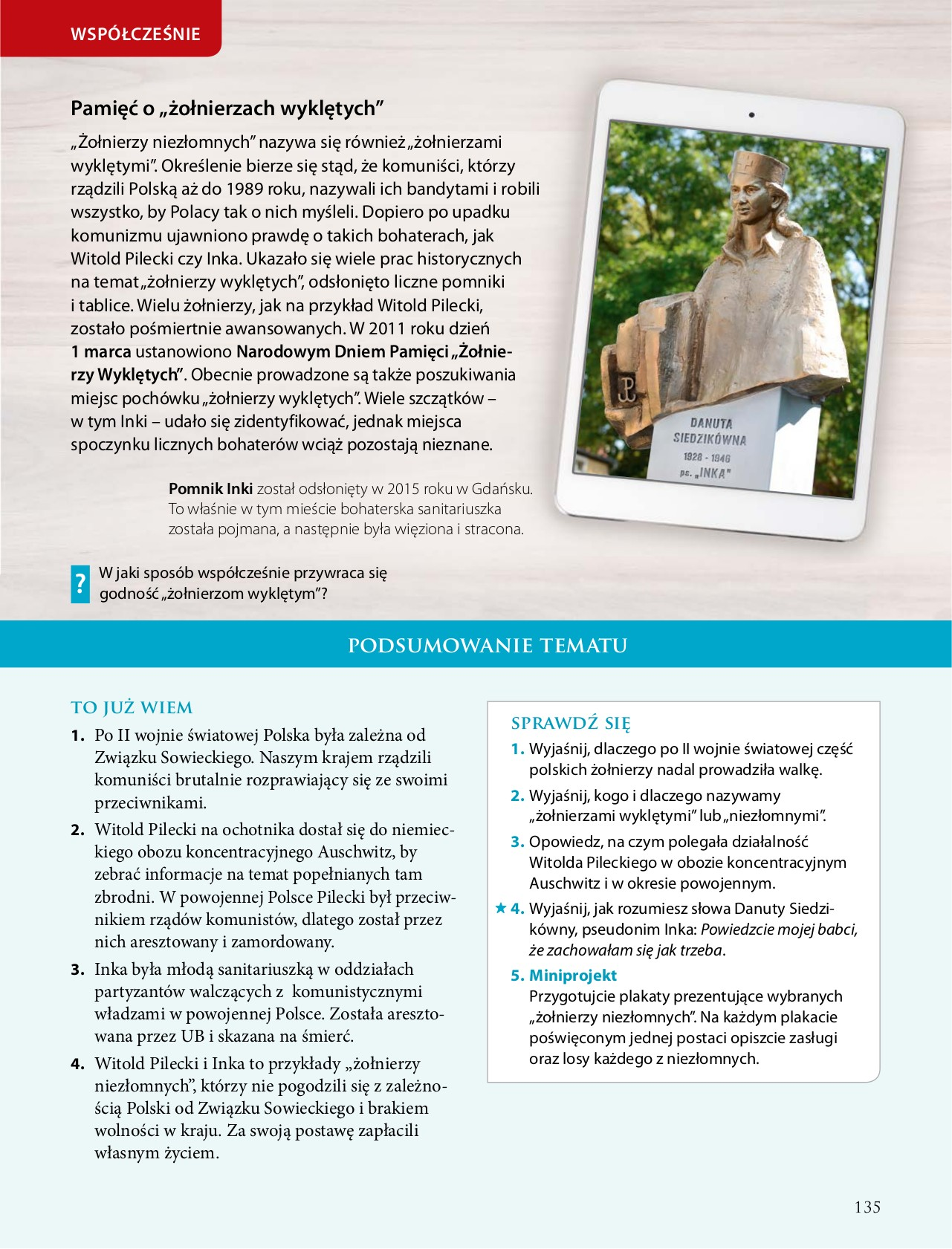 